Modulo per la proposta diATTIVITA’ DIDATTICA A SCELTA DELLO STUDENTEda compilare da parte del docente proponente in ogni sua parte ed inviare per posta elettronica alla Commissione di valutazione al seguente indirizzofcl-med-infto2@unito.it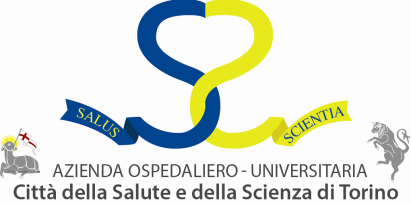 Scuola di MedicinaCorso di Laurea Magistralein Scienze Infermieristiche e Ostetriche Presidente Prof.ssa Maria Michela GIANINO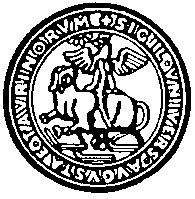 Anno accademico          2021/2022                                   Anno di corso a cui è rivolta  II annoTipologia dell’attività SeminarioTitolo dell’attività La lettura di un articolo di validazione di un questionarioDescrizione dell’attività (Obiettivi, metodologia, articolazione, allegare Programma se presente)Introduzione, lettura e commento di un articolo di validazioneModalità secondo la quale si svolgerà la valutazione (es. relazione,…)Data, orario, struttura, indirizzo dove si svolgerà l’attività14/06/2022, dalle 9.30 alle 12.30 Istituto Rosmini, via Rosmini 4/aN. studenti ammessi per ogni edizione 25N. ore previste in presenza      3             N. ore studio autonomo    2      CFU riconosciuti 0,3Modalità iscrizione (online, mail, altro)OnlineTermine iscrizione 3 giugno 2022Criteri di selezione in caso di domande soprannumerarie (Ordine cronologico, CFU, colloquio, altro)Ordine cronologicoDocente responsabile dell’attività: Marco ClariInsegnamento: Ricerca 2Mail       marco.clari@unito.it                                      Tel 3478291055Docenti / conduttori dell’attività: Marco Clari, Silvia Gonella, Beatrice Albanesi